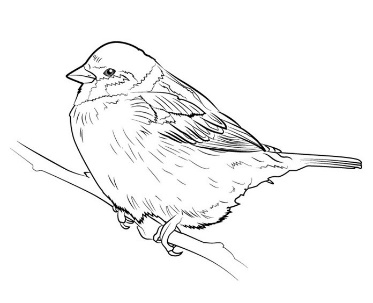 March 27, 2024To the Patients of Dr. Shelia Middlebrook This is to inform you that effective immediately, Dr. Middlebrook will be on Medical Leave from her practice with an unknown end date. We are currently in the process of hiring a locum doctor to cover for her and will update everyone once we know more. Robin, our Nurse Practitioner, is still working and available to see patients. All acute and urgent issues can still be seen in our after hours clinic by calling 905-635-7313 Monday - Friday from 5pm - 8 pm and Saturday From 9 am - 12 PM. We can appreciate how frustrating this process can be and apologize for any inconvenience this may cause. Your patience and respect for our staff are critical during this time and we are working diligently to find coverage. SincerelyJulie McCarthySongbird Medical Clinic Manager 